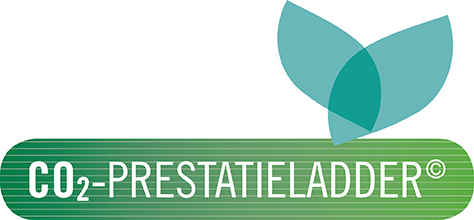 CO2-reductieplan 2021ETI BV| InleidingIn dit document worden de scope 1 en 2 CO2-reductiedoelstellingen van ETI BV gepresenteerd en de voortgang van de CO2-reductie beoordeeld. Voorafgaand hieraan is de CO2 footprint voor scope 1 en 2 opgesteld conform ISO 14064-1 en het GHG Protocol.Voor het bepalen van de CO2-reducerendemaatregelen die binnen ETI BV toegepast kunnen worden, een inventarisatie van mogelijke reductiemaatregelen uitgevoerd. Deze inventarisatie is beschreven in bijlage A van dit document. Aan de hand van de maatregelen die voor ETI BV relevant zijn, is vervolgens het CO2-reductieplan opgesteld. In dit CO2-reductieplan worden de reductiedoelstellingen en de daarbij behorende maatregelen beschreven.Onderstaand wordt de hoofddoelstelling van het bedrijf gepresenteerd. In hoofdstuk 2 van dit document is deze hoofddoelstelling nader uitgewerkt in subdoelstellingen en de voortgang daarvan. In hoofdstuk 3 wordt vervolgens het plan van aanpak en de status van de uit te voeren maatregelen beschreven. Dit reductieplan is opgesteld in overleg en met goedkeuring van het management. De voortgang in (sub)doelstellingen en maatregelen wordt ieder half jaar beoordeeld. Alle waarden voor CO2 zijn in tonnen.| HoofddoelstellingVergelijking met sectorgenotenVanuit de CO2-Prestatieladder wordt gevraagd om reductiedoelstellingen op te stellen die zowel ambitieus als realistisch zijn. Daarom is voor het opstellen van de doelstelling onderzocht welke maatregelen en doelstellingen sectorgenoten ambiëren. ETI BV schat zichzelf in als voorloper op het gebied van CO2-reductie vergeleken met sectorgenoten, omdat in de productiemarkt van transformatoren  de CO2-Prestatieladder nog niet algemeen bekend is zijn er weinig andere sector genoten die dit certificaat hebben. Omdat ETI BV voornamelijk levert aan klanten in de rail sector is er besloten om toch te hercertificeren op de CO2-Prestatieladder. HoofddoelstellingDoelstelling per scope| Voortgang doelstellingenDe hoofddoelstelling is uitgesplitst per emissiestroom om zodoende doelstellingen te formuleren die gedetailleerder en beter meetbaar zijn. Ieder half jaar, tijdens met de evaluatie van het reductieplan, zal hieronder per subdoelstelling de voortgang in CO2-reductie beschreven worden. Deze voortgang wordt aangetoond op basis van de verzamelde emissiegegevens betreffende scope 1 en 2.Scope 1 | Subdoelstelling brandstofverbruik In het afgelopen jaar is er geen grote verandering geweest in het brandstof verbruik. Scope 1 | Subdoelstelling energieverbruik kantorenIn de afgelopen jaren is er al een  10% - 20% opgedaan in het gasverbruik van ETI BV. Dit heeft te maken met een meer en beter bewustzijn van zuinig met energie omgaan. Scope 2 | Subdoelstelling energieverbruik kantorenDit is 0 i.v.m. gebruik groene stroom windturbines.Grafiek voortgang CO2-reductie scope 1 en 2De voortgang die we zien sinds we zijn begonnen met de CO2-Prestatieladder heeft zich voortgezet in het jaar 2017:Dit is weer gegeven in de onderstaande grafiek.| CO2-reductieplanReductie per maatregel en bijbehorend tijdspadVerantwoordelijke, middelen en KPI’sStatus van reductiemaatregelenStatus van reductiemaatregelen in het Bestaande pand Aalten.Voor de aanpassingen in het bestaande pand in Aalten zijn er Bewegingssensoren, tijdschakelaars.(2014 afgerond) 2019 Gaan we onderzoeken waar dat eventueel nog meer kan.Realisatie medio 2019    Verantwoordelijk: P.WiggersReductie van 0,34%Aanbrengen van sneldeuren in mag. cq bedrijfshallenRealisatie medio 2019    Verantwoordelijk: P.WiggersReductie van 0,34 %Afsluiting bordes/opslagruimte van de nieuwe productiehal. Deze ruimte wordt dan niet meer verwarmd.
Realisatie medio 2017   Verantwoordelijk : P.WiggersBesparing 5% besparing op de stookkosten van de hal
Geschatte reductie 1000m2 gas is 1,9 ton CO2
Reductie van 2.85 % t.o.v. 2016 TL verlichting TL8 vervangen door LED verlichting in de kantoorruimtes .Op jaarbasis geeft dit een energiebesparing van 3000 Kwh aan groene stroom dus geen CO2 besparing.
Realisatie medio 2019    Verantwoordelijk: P.WiggersGeschatte reductie 3000kWh is Reductie van 0 % (i.v.m. groene stroom)Bijlage A | Inventarisatie reductiemogelijkhedenDit verslag is een opsomming van allerlei mogelijke CO2-reductiemaatregelen, benoemd per emissiestroom. Dit document dient als inspiratie voor het bepalen van de reductiemaatregelen die zullen worden toegepast binnen ETI BV. Per maatregel is een globale indicatie gegeven van het reductiepotentieel. Tevens is er op de website van de SKAO de maatregelenlijst ingevuld, deze zal ook ter inspiratie gelden voor de reductiemaatregelen.A.1	Reduceren brandstofverbruikHet brandstofverbruik van diesel heeft een aandeel van 5,6 % in de totale CO2 footprint van ETI BV. Dit wordt voornamelijk veroorzaakt door het verbruik van bestelbusjes en een bedrijfsautoHet verminderen van brandstofverbruik kan op 2 manieren: het verminderen van het aantal te rijden kilometers en het efficiënter rijden waardoor minder brandstof verbruikt wordt. Hieruit volgen een aantal mogelijk te nemen maatregelen.A.1.1	AlgemeenZorgen voor een goed registratiesysteem zodat het verbruik eenvoudig per auto uit de administratie gehaald kan worden.A.1.2	Efficiënter rijgedragCursus Het Nieuwe Rijden/Het Nieuwe Draaien geven aan medewerkers. Door instructies te geven over welke aspecten van het rijgedrag het brandstofverbruik van de auto beïnvloeden, leren autobestuurders zuiniger te rijden.De verwachte CO2-reductie op brandstofverbruik: initieel 5-10%. Bij het juist toepassen van de cursus kan een besparing van 10% behaald worden.Bewustwording van bestuurders over hun rijgedrag vergroten door:Regelmatig terugkerende aandacht aan Het Nieuwe Rijden via toolbox, werkoverleg, etc.Wedstrijd voor chauffeurs: Green Driver Challenge‘Fiets naar je werk’ dag, (met ’s middags een bedrijfsbbq of -borrel)Mentorchauffeur die nieuwe chauffeurs coacht op veilig en zuinig rijdenDe verwachte CO2-reductie op brandstof: door correct toepassen van Het Nieuwe Rijden zal de eerder genoemde reductie van 10% op langere termijn behaald worden.Stimuleren van carpooling door digitaal platform waarop ritten naar andere vestigingen geplaatst kunnen worden, of via een openbare app of website zoals Toogether of Slimmercarpoolen.nlTer beschikking stellen van zuinige leenwagens (eventueel van andere medewerkers die op kantoor werken) voor medewerkers die voor enkele uren een auto nodig zijn.Invoeren van een mobiliteitsregeling met verschillende vervoersvormen. Hiermee wordt duurzaam reisgedrag gestimuleerd, door medewerkers naast het gebruik van een auto ook gebruik te laten maken van andere vervoersmiddelen zoals; de fiets, trein en/of bus. Het Low Car Diet van Stichting Urgenda
Het Low Car Diet is de ideale speeddate met verschillende vormen van vervoer. Elk jaar vindt deze wedstrijd plaats vanaf de Dag van de Duurzaamheid. De deelnemers maken 30 dagen lang gebruik van de mobiliteitskaart waarbij ze van (deel-) fietsen, high speed e-bikes, werk- en vergaderlocaties, openbaar vervoer en elektrische-/deel-auto’s gebruik zullen maken. Bedrijven gaan met elkaar de strijd aan om zoveel mogelijke duurzame kilometers te maken en ervaren dat de dagelijkse reis goedkoper, schoner en gezonder kan.A.1.3	Vergroening brandstoffenAanschaffen van zuinige auto’s en materieel (A- of B-label, hybride/elektrische auto)De verwachte CO2-reductie op brandstofverbruik: Een zuinige auto met A- of B-label verbruikt zo’n 10% minder dan een gemiddelde auto in dezelfde klasse.Rijden op groengasStart-stop systeem, ECO stand en/of motormanagementsysteem op kranen en shovelsFrequent onderhoud (i.c.m. Het Nieuwe Rijden: controleren bandenspanning, etc.)
De verwachte CO2-reductie op brandstofverbruik: banden op spanning houden scheelt al zo’n 3% in brandstofverbruik.Brandstof met optimale verbrandingswaarde aanschaffen
De verwachte CO2-reductie is mogelijk enkele procentenAanschaffen van elektrische en/of hybride machines en materieelA.2	Reduceren Elektra- en gasverbruikHet aandeel van gasverbruik op de CO2 footprint is 65%; het aandeel van het elektraverbruik is 0%.  In de onderstaande alinea’s wordt beschreven welke maatregelen er kunnen worden genomen om in kantoren, magazijnen en serverruimten de CO2 uitstoot te verminderen.A.2.1	AlgemeenHet plaatsen van slimme tussenmeters waardoor gas- en elektraverbruik nauwkeuriger gemeten kunnen worden. Dit helpt om beter inzicht te krijgen in het energieverbruik en nauwkeuriger meetgegevens waardoor onzekerheden in de emissie inventaris kleiner worden.Verwachte reductie op het gas- en elektraverbruik: geen directe reductie door deze maatregel.
A.2.2	Reduceren gasverbruik
Betere isolatie van de panden door toepassen van dakisolatie, muurisolatie, HR-glas of tochtwering in kozijnen of deuren.Verwachte reductie op het gasverbruik: afhankelijk van hoeveel in de pand verbeterd kan worden, gemiddeld kan hierop zo’n 5% gereduceerd worden.Onnodig aan laten staan van ruimteverwarming buiten bedrijfsuren, voornamelijk bij bedrijfshallen. Toepassen van een tijdschakelaar. Eventueel temperatuur per ruimte inregelen met ruimtethermostaten.Aanbrengen van sneldeuren in magazijnen cq bedrijfshallen om warmteverlies te voorkomen.
Isolatie aanbrengen om leidingen en appendages om warmteverlies te voorkomen.Hoog Rendement ketels installeren. Verwachte reductie op gasverbruik: bespaart 5% ten opzichte van gewone CV-ketel.Warmte-Koude-Opslag met warmtepomp installeren.Verwachte reductie op gasverbruik: bespaart ca. 40% ten opzichte van een HR-ketel.Klimaatinstallatie opnieuw laten inregelen (door expert waarbij o.a. rekening gehouden wordt met hoe kantoorpanden worden gebruikt, hoe facilitaire dienst en servicetechnicus werkt en hoe de individuele gebruiker met zijn werkplek omgaat) Verwachte reductie op gasverbruik: bespaart 10%.Hergebruiken van warmte van bijvoorbeeld servers of compressorenA.2.3	Reduceren elektraverbruik
Het inkopen van groene stroom met SMK-keurmerk voor alle panden of een gedeelte van de panden. In het geval een pand met meerdere gebruikers gedeeld wordt, kan overwogen worden om slechts een bepaald percentage aan groene stroom in te kopen, of losse groencertificaten (Garanties van Oorsprong) te kopen.Verwachte reductie: volledige overstap op groene stroom realiseert een reductie van 100% op de CO2 uitstoot door elektraverbruik.Plaatsen van energiezuinige verlichting zoals LED-verlichting of energiezuiniger TL-verlichting. Er is ook LED-verlichting verkrijgbaar die past op TL-armatuur.Verwachte reductie op elektraverbruik: kan tot 50%  besparen afhankelijk van de huidige soort verlichting.Plaatsen van bewegingssensoren in bijvoorbeeld ruimtes die minder vaak gebruikt worden zoals toilet, hal en opslagruimte.Verwachte reductie op elektraverbruik: zo’n 5%Temperatuur van de airco in de serverruimte verhogen naar 21-22 °C (met name nieuwere servers hoeven niet zo koud te staan als oude servers), of zorgen voor passieve ventilatie naar buiten toeVerwachte reductie op elektraverbruik niet bekendBijlage B | Duurzame leveranciersB.1	Energie
De Windcentrale: geeft bedrijven en particulieren de mogelijkheid eigenaar van een windmolen te worden en zo hun eigen energie op te wekken. Windchallenge: produceert kleine plug and play windmolens of windturbine voor het opwekken van energie. De molens kunnen tevens gebruikt worden als acculader.Esveld: Ontwikkelaar LED verlichting als vervanging voor TL. Innovatief concept door de mogelijkheid om de LED verlichting te leasen. Hierdoor bespaar je direct en los je maandelijks af op de investering. Hierdoor is geen grote initiële investering nodig.Maru Systems: De Groene Aggregaat is een hybride generator die is voorzien van REC zonnepanelen en een ingebouwd accupakket, verwerkt in een compacte mobiele unit.  Het gepatenteerde Maru ELx systeem is een daglichtregeling voor bestaande lichtlijnen in een industriële omgeving. Het systeem onderscheidt zich door de verlichting daadwerkelijk uit te schakelen. Het Maru ELx systeem verzorgt geheel automatisch het verlichtingsniveau op de werkvloer en daarmee kunnen grote besparingen aan energie en kosten worden gerealiseerd.Raedthuys Groep BV: ontwikkelt windenergieprojecten en zorgt daarmee voor levering van duurzame energie.GreenChoice: Leverancier van groene stroom en groengas. Exalius: is een complete dienstverlener op het gebied van duurzame energie. Exalius adviseert welk product het beste bij u past én regelen eventueel subsidie, fiscaal voordeel en financiering.   MobiSolar: biedt het duurzame alternatief voor een aggregaat. Onze Mobile Solar Units (MSU) gebruiken enkel de zon bij het opwekken van energie, dat voldoende is om een scala aan apparaten van stroom te voorzien.Trending Energy: helpt bedrijven om energie en kosten te besparen zonder dat de bedrijven hoeven te investeren in energiebesparende maatregelen.DeVention: ontwikkelt innovatieve en duurzame oplossingen om sluipverbruik tegen te gaan zoals de SolarBell (deurbel op zonne-energie).  EnergyAlert: een online service waarmee bedrijven hun energieverbruik kunnen monitoren.  Climate Neutral Group: helpt bedrijven om duurzamer te werk te gaan in de breedste zin. Dit doen zij door inzicht in te geven in de CO2-footprint en advies te geven.  B.2	Mobiliteit
Mister Green: Leasemaatschappij met enkel duurzame auto’s. Zero-e: Bewustwording van reisgedrag & MVO door een serious game.Green Star Statistics: helpt bedrijven het verbruik te verbeteren door het rijgedrag van bestuurders te meten en te beoordelen.Orangegas: Orangegas biedt zowel commerciële tankstations als klein- en grootschalige thuistankinstallaties een concept voor het realiseren van een groengas tankpunt. Emission Europe: Emission Europe brengt een brandstofadditief op de markt waarmee brandstof bespaart kan worden en een reductie plaats vindt van schadelijke stoffen in de uitlaatgassen.Band op spanning: biedt service op locatie om van aanwezige auto’s de bandenspanning te meten en indien nodig de juiste bandenspanning te voorzien.Tesla Motors: ontwerpt en produceert wereldwijd premium elektrische voertuigen.B.3	Overige groene bedrijven en organisaties
Natuur op je muur: levert verticale moestuinen. Daarmee kan iedereen zijn eigen groente en fruit kweken. Groene vingers zijn niet nodig want de verticale moestuin zit zo in elkaar dat de planten voor zichzelf kunnen zorgen.Stichting Trees for all: draagt bij aan een duurzame wereld door CO2 compensatie mogelijk te maken. Dit doen zij door te investeren in bosherstel en duurzame energie projecten. Deze projecten leveren extra inkomsten op voor de lokale bevolking en dragen bij aan herstel van natuur en milieu.FairClimateFund: ondersteunt bedrijven, non-profit organisaties en particulieren om klimaatneutraal te worden. FairClimateFund biedt hiervoor CO2 rechten uit eigen voorgefinancierde projecten waarmee CO2 uitstoot gecompenseerd kan worden. Alle projecten van FairClimateFund stimuleren schoner koken voor huishoudens in ontwikkelingslanden.ColofonScope 1 en 2 doelstellingen ETI BVETI BV wil in 2021 ten opzichte van 2016 10% minder CO2 uitstotenScope 1 doelstelling ETI BVETI BV wil in 2021 ten opzichte van 2016 10% minder CO2 uitstotenScope 2 doelstelling ETI BVETI BV kan in 2021 ten opzichte van 2016 geen minder CO2 uitstoten i.v.m. het af gesloten  van een contract voor groene stroomVoortgang CO2 uitstootScope 12016-120162017-12017Gasverbruik22,78       45,55        19,76        39,53 Brandstof wagenpark (diesel)2,61          6,02           3,33           3,48 Brandstof wagenpark (benzine)8,49       15,53           8,07        18,51 Scope 2Elektraverbruik - grijsElektraverbruik - groen00              -                 -   33,88       67,10        31,16        61,52 Kengetal1111Relatieve CO2 uitstoot:33,8867,1031,1661,52Realisatie100%100%92,0%91,7%Verwachting100%100%99,0%98%ReductiemaatregelEmissiestroom2021 Reductie emissie2021 Reductie footprintPlanningActieScope 1Bewegingssensoren, tijdschakelaars.(2014 afgerond) 2019 Waar nog meer Gas0,50%0,34%2019 inventarisatieéénmaligGedrag medewerkers (lichten uit, verwarming lager, deuren dicht) ideeën aandragen. Gas0,50%0,34%continu ContinuAanbrengen van sneldeuren in mag. cq bedrijfshallen Gas0,50%0,34%In 2019 uitvoerenéénmaligGoed inregelen klimaatinstallatieGas0,50%0,34%2017 daarna continucontinuVerwarming een zo laag mogelijk instellenGas0,50%0,34%continu continuAftimmeren boven verdieping nieuwe halGas4,15%2,85%In 2019 uitvoerenéénmaligAanschaf zuinige auto's/busjes bij vervangingBrandstofverbruik10,00%3,20%continu continuDienstauto’s minder gebruiken dmv thuiswerkenBrandstofverbruik10,00%3,20%In 2019 uitvoerenÉénmaligMedewerkers opnieuw instrueren op ‘Het Nieuwe Rijden’15 tipsBrandstofverbruik1,00%0,32%In 2019 uitvoerencontinuScope 2Energiezuiniger verlichting (LED) kantoren en toiletten. Besparing 3000kWh per jaarElektraverbruik6,00%In 2019 uitvoerenéénmaligOnderzoeken of zonnepanelen kunnen worden geïnstalleerdElektraverbruik50,00%Opnieuw  in 2019-20éénmaligBewegingssensoren, tijdschakelaarsElektraverbruik1,00%Is in 2014 uitgevoerd.éénmaligGedrag medewerkers (lichten uit, verwarming lager, deuren dicht)Elektraverbruik1,00%continu éénmalig                                                             Totale reductie in scope 1 en 210,12%ReductiemaatregelVerantwoordelijkeMiddelenKritische Prestatie IndicatorenScope 1Bewegingssensoren, tijdschakelaars.(2014 afgerond) 2019 Waar nog meerP. WiggersGeld en kennis van techniekAardgas verbruikGedrag medewerkers (lichten uit, verwarming lager, deuren dicht) ideeën aandragen.P. WiggersWelwillendheid van medewerkersAardgas verbruikAanbrengen van sneldeuren in mag. cq bedrijfshallenP. WiggersGeld en kennis van techniekAardgas verbruikGoed inregelen klimaatinstallatieP. WiggersGeld en kennis van techniekAardgas verbruikVerwarming een zo laag mogelijk instellenP. WiggersWelwillendheid van medewerkersAardgas verbruikAftimmeren boven verdieping nieuwe halP. WiggersGeld en kennis van techniekAardgas verbruikAanschaf zuinige auto's/busjes bij vervangingP. WiggersMogelijkheidbrandstofverbruikDienstauto’s minder gebruiken dmv thuiswerkenP. WiggersContinu aansporen, vergaderingenbrandstofverbruikMedewerkers opnieuw instrueren op ‘Het Nieuwe Rijden’15 tipsP. WiggersContinu aansporen, vergaderingenAantal gereden km’sScope 2Energiezuiniger verlichting (LED) kantoren en toiletten. Besparing 3000kWh per jaarP. WiggersGeld en kennis van techniekElektraverbruikOnderzoeken of zonnepanelen kunnen worden geïnstalleerdP. WiggersKennis van de techniek ElektraverbruikBewegingssensoren, tijdschakelaarsP. WiggersGeld en kennis van techniekElektraverbruikGedrag medewerkers (lichten uit, verwarming lager, deuren dicht)P. WiggersWelwillendheid van medewerkersElektraverbruikReductiemaatregelStatus 31-12-2017Scope 1Bewegingssensoren, tijdschakelaars.(2014 afgerond) 2019 Waar nog meerOp een aantal plaatsen zijn er al bewegingssensors geplaatst mogelijk wordt dit uitgebreidGedrag medewerkers (lichten uit, verwarming lager, deuren dicht) ideeën aandragen.Dit moet continu op de agenda gezet worden. In dec 2018 toespraak nogmaals op wijzenAanbrengen van sneldeuren in mag. cq bedrijfshallenGaat plaatsvinden in 2019Goed inregelen klimaatinstallatieHet inregelen van het klimaat systeem is in januari 2017 gedaan.Verwarming een zo laag mogelijk instellenHier worden de mogelijkheden in onderzocht.Aftimmeren boven verdieping nieuwe halGaat plaatsvinden in 2019Aanschaf zuinige auto's/busjes bij vervangingEr is al een auto vervangen eind 2017 door een zuiniger exemplaar.Dienstauto’s minder gebruiken dmv thuiswerkenIn 2018 wordt er met 2 medewerkers gesproken  Medewerkers opnieuw instrueren op ‘Het Nieuwe Rijden’15 tipsGaat plaatsvinden in 2019Scope 2Energiezuiniger verlichting (LED) kantoren en toiletten. Besparing 3000kWh per jaar Uitvoering 2019Onderzoeken of zonnepanelen kunnen worden geïnstalleerdBegin 2018 wordt er een aanbieding verwachtBewegingssensoren, tijdschakelaarsOp een aantal plaatsen zijn er al bewegingssensors geplaatst mogelijk wordt dit uitgebreid. Het onderzoek zal opnieuw worden verricht in 2019-2020Gedrag medewerkers (lichten uit, verwarming lager, deuren dicht)Dit moet continu op de agenda gezet worden. In dec 2018 toespraak nogmaals op wijzenauteur(s) John Nannings kenmerkCO2-reductieplan 2021datum5-12-2018versie1.0statusDefinitief